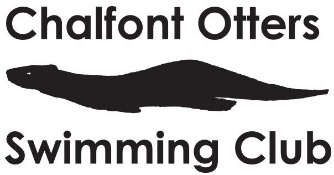 Note: this form should be read and completed after reading the Chalfont Otters Swimming Club Photography & Video Policy which is based on the Swim England guidelines and is available on www.chalfontotters.org.uk The Chalfont Otters Swimming Club may wish to take photographs or videos of individual and groups of swimmers under the age of 18 that may include your child during their membership of the club. All photographs & videos will be taken and published in line with the Swim England Photography Policy. The club requires parental consent to take and use all photographs & videos. Parents have a right to refuse agreement to their child being photographed or videoed.As the parent or carer of…………………….………… please complete the form below in respect of your child or children. Please note you can withdraw your consent in writing to the club Welfare Officer at any time should you wish to.Chalfont Otters Swimming Club 
Photography & Video Consent FormTake photographs to use on the club’s secure website, newspaper articles, club notice boards, or the club’s social media sites. Consent given / Consent refused